Župa Presvetog Srca Isusova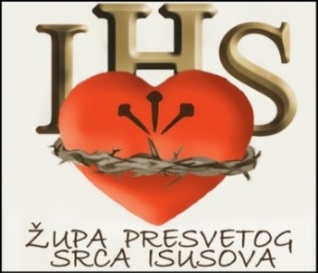 Palmotićeva 31, ZagrebŽUPNI LISTIĆ broj 30614. veljače 2021. 6. NEDJELJA KROZ GODINUEvanđelje: Mk 1, 40-45	I odmah nesta s njega gube i očisti se.U ono vrijeme: Dođe k Isusu neki gubavac, klekne i zamoli: „Ako hoćeš, možeš me očistiti!“ Isus ganut pruži ruku, dotače ga se pa će mu: „Hoću, budi čist!“ I odmah nesta s njega gube i očisti se. Isus se otrese na nj i odmah ga otpravi riječima: „Pazi, nikomu ništa ne kazuj, nego idi, pokaži se svećeniku i prinesi za svoje očišćenje što propisa Mojsije, njima za svjedočanstvo.“ Ali čim iziđe, stane on uvelike pripovijedati i razglašavati događaj tako da Isus više nije mogao javno ući u grad, nego se zadržavao vani na samotnim mjestima. I dolažahu k njemu odasvud. KomentarGubavac Isusovog vremena smatrao se hodajućim mrtvacem: izoliran, napušten i odbačen od sviju, obitelji, socijalnog i vjerskog zajedništva, ukratko u svakom pogledu “nečist”. Nečist bi postao i svatko tko bi ga se dotakao. Ne znamo u ovom Markovom odlomku tko se komu prvi približio, vjerojatno Isus, jer je gubavac bio dužan sve tjerati od sebe, upozoravajući na opasnost koju sa sobom nosi. Kad se Isus nije udaljio od njega kleče pred njega s velikom vjerom: “Ako hoćeš, možeš…” Tekst postaje težak za tumačenje, jer je Isus u početku ganut, pruža ruku, a nakon što ga očisti, otresa se na čovjeka i odmah ga otpravlja od sebe. Možda je objašnjenje ono što dolazi poslije tj. da se sada Isus mora sakrivati. Uzimajući na sebe gubavčevu odbačenost (dotakao ga je i sam postao “nečist”) postao je ono što je bio gubavac. Iza ovog događaja krije se misterij spasenja a guba simbol nečega strašnijeg od bolesti što može skinuti s nas samo trpeći Sluga proroka Izaije: “A on je naše boli na se uzeo…, za opačine naše njega satriješe” (Iz 53,4-5). U ovim proročkim riječima je sadržaj spasenja. Gospodin je preuzeo ono najstrašnije na sebe (guba u ono vrijeme), možda danas najveće prijetnje čovjeku, realne kao koronavirus, kao i ostale kojima nas plaše. Isus to zna već kod ovog ozdravljenja i potresen je u svom čovještvu, koje već sluti bolni kraj kakav bi bio “gubavčev” tj. naš – izvan grada, osamljen i odbačen od Boga i ljudi. Upravo nas time spašava. Ove nedjelje (14.2.) obilježit ćemo svjetski Dan braka. U srijedu je pepelnica početak svetog korizmenog vremen, post i nemrs. Raspored sv. misa kao radnim danom a obred pepeljenja pod svim sv. misama. U petak u 18 sati pobožnost Križnoga puta. Pozivamo ponovno sve učenike osnovnih i srednjih škola da se pridruže župnom vjeronauku. To se na poseban način odnosi na pripravnike za Prvu pričest i Krizmu. Župni se vjeronauk održava prema uobičajenom rasporedu koji se nalazi na oglasnoj ploči.   Svaki ponedjeljak molimo krunicu na Kamenitim vratima u 20 sati.HUMANITARNI BROJ ZAKLADE BISKUP JOSIP LANG: 060 9012  (5 kn + PDV)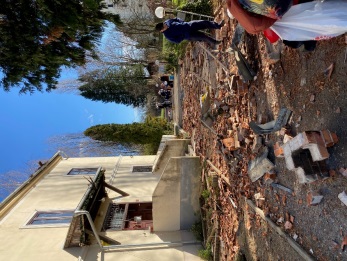 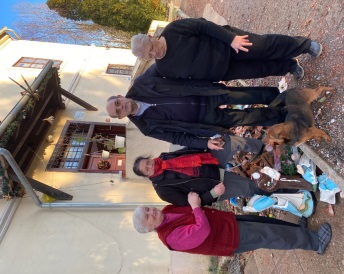 Financijska sredstva prikupljena preko ovog donatorskog broja ide za obnovu „Langova doma“ u Maloj Gorici kod Petrinje u kojem su smještene stare, nemoćne i siromašne osobe za koje se brine Zaklada biskup Josip Lang.Postradalima u potresu pomoć možete uplatiti i na račun Caritasa Sisačke biskupije IBAN:HR1024070001100357106 Detalji su ovdje: http://www.biskupija-sisak.hr/index.php/arhiv/6011-pomo-za-stradale-u-potresuNedjelja 		(14.2.) 6. NEDJELJA kroz godinu; sv.Valentin, bisk. (Rim,3.st.); bl.Vinko Vilar, muč.(+1937.)Ponedjeljak 	(15.2.) sv. Onezim, muč.(1. st.); sv. Klaudije La Colombiere, D.I.,(Francuska, +1682.)Utorak 		(16.2.) sv. Maruta, biskup (Perzija, +415.); sv. Julijana, djev. i muč. (Italija, +305.)Srijeda 		(17.2.) PEPELNICA, Čista srijeda.  Post i nemrs; sv. Teodor, vojnik i muč. (Turska, +306.) Četvrtak 		(18.2.) sv. Ivan P.Neel i dr., mučenici (Kina, +1862.); Bl. J.Kaszyra, muč.(Poljska,+1943.) Petak 		(19.2.) sv. Quodvultdeus, bisk. (Napulj, 5. st.); sv. Lucija Yi Zhenmei, muč.(Kina,+1862.)Subota 		(20.2.) sv. Serapion, muč. (Egipat, +250.); Bl. Jacinta Marto, vidjelica, (Fatima, + 1920.)Nedjelja 		(21.2.) 1. Korizmena NEDJELJA; sv.Petar Damiani, bisk. i crkveni nauč. (Italija,+1072.)17. veljačeSv. Teodor, vojnik i mučenik    † Amaseja, Turska, +306.g.Rimski Martirologij: U Amaseji u Helespontu, današnja Turska, mučeništvo svetoga Teodora Tironskoga, koji je za vrijeme cara Maksimilijana ispovijedajući svoju kršćansku vjeru odbio žrtvovati poganskim bogovima; potom je teško pretučen i bačen u tamnicu te na kraju spaljen na lomači. Njegovo se štovanje brzo proširilo na Istoku, a od VI. stoljeća i na Zapadu. Istočna ga Crkva posebno štuje uz sv. Jurja, i sv. Dimitrija kao tri svoja veliko-mučenika. U Rima ima svoju crkvu i također i ulicu. Sv. Teodor štuje se posebno u Dalmaciji gdje su mu posvećene mnoge crkve i kapele.Opširnije o ovima kao i o svima ostalim svecima tijekom godine vidi ovdje:http://ivanmerz.hr/katolicki-kalendar-prema-rimskom-martirologiju/ „U Lurdu te ponajprije obuzme osjećaj da je tamo 'Ona', Majka Božja, koja je veća i moćnija i ljepša nego li svi oni pirinejski gorostasi koji Lurd okružuju. Ona u Lurdu na zaseban način stoluje i ja mislim da svi koji su tamo, moraju imati taj osjećaj da ona tamo jest. Svaka svijeća, koja trepti (u procesiji u Lurdu), to je jedna duša, koja će danas sutra ili za koju godinu k Njoj. Oh, hoće li što prije doći taj čas, čovjek tamo pomisli jer zaista u Lurdu ima neki "predokus" Neba.“ (Iz pisma prijatelju ing. Draganu Maroševiću, 1921.)www.ivanmerz.hr    -    e-mail: postulatura@ivanamerz.hrSlučaj? Nije slučaj!	Tjedan koji je pred nama uvest će nas u korizmeno razdoblje. Umjesto vedre ponesenosti lagodnim karnevalskim ugođajem „slučajno“ u ovoj kolumnici laički propitujem naslovom istaknuti slučaj.	Riječ je o pitkoj, etimološki zanimljivoj imenici hrvatskog jezika što može poslužiti kao zoran primjer tzv. zbijene značenjske prozirnosti. Slučaj je neočekivani stjecaj (splet) okolnosti uslijed kojih se zbilo nešto što nismo kadri shvatiti odnosno razumski protumačiti. Zašto i kako se nešto slučilo ostaje nam zagonetno. Tek kasnije, čak i nakon više godina, ominozna nam se slučajnost nekako sama od sebe razjasni, a ako se to ipak ne zbude, dragi Bog nedvojbeno zna u čemu je stvar. I upravo se to Božje znanje u raznim područjima egzaktne znanosti poput prirodoslovlja često bezrazložno obesnažuje. Očigledan primjer za to nalazimo u respektabilnoj teoriji evolucije Charlesa Roberta Darwina (1809-1882) u kojoj se sve ono što se ne da objasniti znanstvenom metodologijom nonšalantno pripisuje maglovitim nahođenjima bogoprazno plutajućeg slučaja. I dok se biblijski utemeljeno postojanje i vjeronosno oćutljivo djelovanje Boga Stvoritelja u legitimno skeptičnoj nevjerici smije do mile volje nijekati i bahato zanemarivati, okoštalim smo postulatima novovjeke znanosti dužni bespridržajno vjerovati.Nije slučajno da sam u životu štošta naučio od Johanna Wolfganga von Goethea (1749-1832), najvećega njemačkog i jednoga od najmudrijih književnika svjetskog ugleda. Uistinu (ne!)slučajno svestrani mi umjetnik riječi priskače u pomoć panteističkom objekcijom o znamenitom njemačkom astronomu i matematičaru Johannesu Kepleru (1571-1630) koju sam pronašao u majstorovim postumno objavljenim Maksimama i refleksijama:Kepler je rekao: „Moja je najveća želja Boga kojega svugdje nalazim u izvanjskome u istoj mjeri opažati i iznutra, unutar sebe.“ Plemeniti je čovjek, nesvjestan toga, oćutio da se baš u tom trenutku božansko u njemu nalazilo u najprisnijoj povezanosti s božanskim u univerzumu.Svemogi, milostivi Kriste! Izoštri nam vjerotvorni pogled, kako bismo Te na djelu umjeli prepoznavati i pod prividnom krinkom puke slučajnosti! Sead Ivan MuhamedagićŽelite li da i drugi župljani, znanci ili prijatelji župni listić primaju e-poštom? Predložite im da pošalju e-poštu s naslovom „Želim ŽL e-poštom“ na info@ok-merz.hr    Ako ne želite primati župni listić učinite to na istu e-adresu.OBAVIJESTIKROZ OVAJ TJEDAN SE SPOMINJEMOMISLI  BLAŽENOGA  IVANA  MERZA